This time, use a number line.  Remember to make 10 first.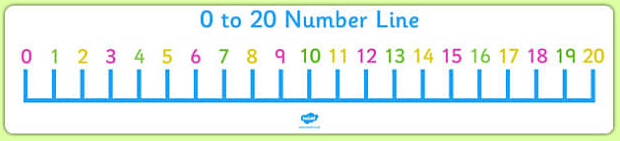 07.0l.202l	Level 1LI: To add 2 numbers.Steps to success:I can solve number problems by adding numbers up to 10. (Level 1)I can solve number problems by adding 1 and 2 digit numbers. (Level 2)I solve number problems with addition by writing the sums in different ways. (Level 3) Reasoning and problem solving: can you explain your answers?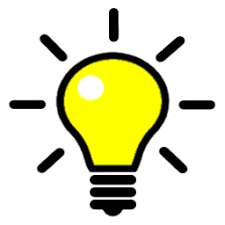 Solve the addition problems by using the tens frame.  Use two different counters to represent the counters. Please then just add a note to the sheets with the completed sums to say how they got on.Solve the addition problems by using the tens frame.  Use two different counters to represent the counters. Please then just add a note to the sheets with the completed sums to say how they got on.l.8+5=2.7+5=3.6+7=4.8+7=5.4+ll=6.5+l4=7.8 + 8=8.7+9=9.6+8=l0.5+8=ll.6+l0=l2.6+l2=